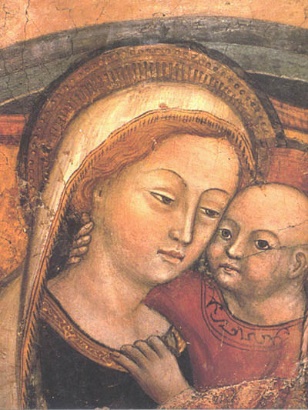 BRING A MATE TO MASSThere will be a parish meeting on Monday 26th August 2019 at 7.00pm in the church. Further information to follow. Please note the date and make every effort to attend this meeting.SACRAMENTAL PREPARATIONThe parish programme of sacramental preparation will begin on Sunday 1st September. The parents of children who are due to receive the sacraments are invited to a meeting in the parish hall to enrol their child:First Confession: Sunday 18th August 2019, 12.00pmHoly Communion & Confirmation: Sunday 25th August 2019, 12.00pm.SECOND COLLECTION There will be special collection at all Masses this weekend for the Assisted Parishes SchemeCOLLECTIONSLast week’s offertory collection came to £514Many thanks for your ongoing support of the parish.MEN’S SPIRITUALITYThere will be a day conference for fathers, married men and those considering marriage on Sunday 22 September in Hazelwood House (52 First Gdns, G41 5BN). The cost of the day is £20 which includes lunch and coffee break. To book contact Philip Church: 07971 863 050; pc62@btconnect.comPOPE FRANCIS TWEETSOnly when we experience God’s forgiveness are we truly reborn. We start again from there, from forgiveness. It is there that we rediscover ourselves: in confessing our sins. @PontifexCONCERTMacMillan and Rachmaninoff at St Andrew’s Cathedral, 196 Clyde Street, Glasgow, G1 4JY: Concert by the National Youth Choir of Scotland on Sunday 25th August at 7pm. Led by Christopher Bell, the choir will perform Sir James MacMillan’s The Culham Motets, following its Scottish Première at the Edinburgh International Festival, as well as ten movements from Sergei Rachmaninoff’s All-Night Vigil, often called simply Rachmaninoff Vespers.  Tickets: adult £12.00; under 26 £5.00 available online from www.nycos.co.uk or on the door.MASS FOR TEACHERS & SCHOOL STAFFThe Annual Teacher’s Mass will be celebrated by Archbishop Tartaglia on Monday 26th August at 6.15pm in  Saint Andrew’s Cathedral. Refreshments will be served in the Eyre Hall following the conclusion of Mass. All school chaplains and those involved in the life of our schools are warmly invited to concelebrate this Mass with the Archbishop. Please bring an alb and white stole if you would like to concelebrate.  CHURCH CLEANINGSome more volunteers are required to assist with the cleaning of the church. If you have some time to spare on a Monday morning your help will be appreciated.ST THERESE OF LISIEUXRelics of St Therese of Lisieux will be present in Scotland in August and September this year. They will be in Glasgow 16-18th September. This is an important event in the life of the Church in Scotland. St Therese will be familiar to many of you as the saint who is ‘spending her heaven doing good on earth’. If you are not familiar with the life of ‘the Little Flower’ and her way of complete abandonment to God this may be a good time to discover why she is so popular and get to know her for yourself.After a stop in Barlinnie Prison, the relics will be taken to the parish of St Therese of Lisieux before being transferred to St Andrew’s Cathedral on 17th Sept, where there will be opportunity to venerate the relics of this most popular saint. I encourage you take make every effort to venerate the relics of St Therese. Full details of the programme can be found at: www.littleflowerinscotland.co.uk/archdiocese-glasgow PRO-LIFE MASSThis month’s Pro-Life Mass is on Wednesday, 21st August in Bl. John Duns Scotus, 270 Ballater St, Gorbals G5 0YT. There will be Adoration at 6pm, followed by Rosary at 7pm and Mass at 7.30pm. All welcome. The celebrant will be Mgr Hugh Bradley.FAITH FORUM A fortnightly series of talks on living out the Catholic faith. All young people welcome.  These talks will take place at 7pm in Turnbull Hall, University of Glasgow Catholic Chaplaincy, 13-15 Southpark Terrace, Glasgow G12 8LG.  3rd October - Mr Ruairidh MacLennan – The Mission: Being a Young Catholic in Scotland Today;  17th October – Fr Ross Campbell – The Climate: Overcoming the Dictatorship of Relativism;   31st October – Fr Paul Denney – The Content: Christ and His Church;  14th November – Mrs Natalie Finnigan – The Challenge (1): Witnessing in a Time of Scandal;  28th November – Sr Roseann Reddy – The Challenge (II); Building a Culture of Life;   12th December – Sr Andrea Fraille – The Challenge (III): Male and Female He Created Them. NEW PRAYER GROUPAre you aged between 18-35? Do you wish to know about Franciscan spirituality? St Francis and St Clare warmly Invites you to an evening of prayer, talks and sharing and a wee pizza afterwards. Come and See! Wednesday 28th August and then every fourth Wednesday of the month, from 7-9pm in Blessed John Dun Scotus, Ballater Street, Glasgow G5 0YT. FERTILITY CARE SCOTLAND We are opening a new clinic in the Diocesan offices, Paisley on alternative Monday evenings from 7 – 9pm. We run clinics in Edinburgh, Hamilton, Aberdeen and Paisley. At Fertility Care Scotland we teach The Billings Ovulation Method of Natural Fertility Regulation, which helps couples achieve or postpone pregnancy in a natural way. We can help couples optimize their chances of conceiving. Our service is free and confidential and no appointment is necessary. We invite you to come and visit us at one of our clinics. Phone: 0141 221 0858; E-Mail: info@fertilitycare.org.uk;www.fertilitycare.org.uk Join us on facebook  www.facebook.com/fertilitycarescotland  Follow us on Twitter:  www.twitter.com/billingsscot HAVE YOU EVER CONSIDERED ADOPTION?Have you ever considered adoption as a way to grow your family? Could you provide a loving, stable family environment for a child who needs a home? If you would like to find out more about the adoption process, please visit www.stmargaretsadoption.org.uk or contact us on 0141 332 8371 or e-mail info@stmargaretsadoption.org.uk.VOCATION DISCERNMENTA series of evening of catechesis, prayer and support has been organised for next year. Anyone considering their future and what God is calling them to do is welcome. The next meeting is at 7.00pm pm on Fri 10th May 2019 in Turnbull Hall, Southpark Terrace, G12 8LG.